 Greater London Provincial Council DATE:  1 November 2023 GLPC CIRCULAR – November 2023 Dear Colleague SALARY ARRANGEMENTS FOR LONDON – April 2023 Please note agreement has been reached on the pay award for Local Government Services (‘Green Book’) employees, covering the period 1 April 2023 to 31 March 2024.  The London Agreement specifies that inner and outer London pay spines will be amended each year in line with the same methodology approach and key principles of the agreement reached at the NJC for Local Government Services.   The national pay agreement and relevant pay increases for London is outlined below.   With effect from 1 April 2023 the national pay increases by £1,925 on all NJC pay points.  Further, with effect from 1 April 2023, an increase of 3.88 per cent on all pay points above the maximum of the pay spine (spine point 43 on the NJC pay scale). In London this translates to an equivalent offer of £2,226 on Outer London pay points up to and including spine point 48 and an increase of £2,352 on Inner London pay points up to and including spine point 50.  Above these pay points on the respective London pay spines an increase of 3.88 per cent will apply. • 	Allowances, including overtime rates, to be increased by 3.88% Based on the above agreement the rates of pay applicable from 1 April 2023 for the Outer and Inner London pay spines are attached respectively at Annex 1 and Annex 2.  The rates for allowances up-rated in line with the agreement are set out below. Planned overtime rates The GLPC recommended planned overtime rates are as follows with a 3.88% increase:   These rates are relevant from spinal column point 23 and above. See Annex 3 for an example of how the planned overtime rates work with typical London borough grading arrangements.  Paragraph 2.4 of the Gold Book also provides guidance on the application of these rates.  Special London Allowance for Residential Staff  The rate from 1 April 2023 is £1,321, an increase of £50 from £1,271 at April 2022. Separate London Allowance  If your organisation continues to use a separate London Allowance or needs to identify it separately for payroll purposes for employees paid at spine point 50 and above, the following figures would be used.  Note April 2023 allowances have been increased by 3.88% in line with the national pay agreement.  Yours sincerely  Joint Secretaries 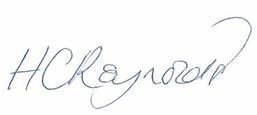 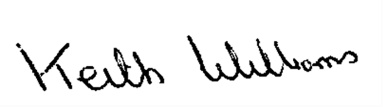 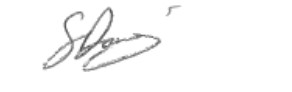 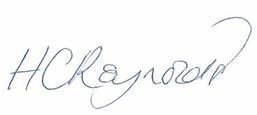 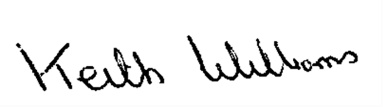 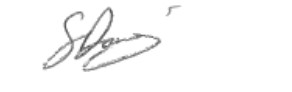 Helen Reynolds 	 	Keith Williams  	      Steve Davies UNISON 	 	 	GMB  	 	Regional Employers’ Secretary To: 	The Chief Executives of the London boroughs  	The Heads of Human Resources of the London boroughs  	The Finance Directors of the London boroughs GLEF Employers’ Side representatives London Councils Political Advisers’ The constituent trade unions Annex 1 – Outer London Pay Spines April 2023 NJC for LG Services - Final pay agreement £1925 on all pay points = to 9.42% on NJC SCP2 from 1 April 2023.  And minimum of 3.88% on spinal points above NJC scp43.  In London the break point for 3.88% is higher at scp49 for Outer London. Equivalent rate for Outer London = Increase of £2,226 up to and including spine point 48 and 3.88% for spines points 49 to 65.  Note - London convention of rounding up to £3 multiple  Annex 2 – Inner London Pay Spines April 2023 NJC for LG Services - Final pay agreement £1925 on all pay points = to 9.42% on NJC SCP2 from 1 April 2023.  And minimum of 3.88% on spinal points above NJC scp43.  In London the break point for 3.88% is higher at scp51 for Inner London Equivalent rate for Inner London = Increase of £2,352 up to and including spine point 50 and 3.88% for spines points 51 to 65.  Note - London convention of rounding up to £3 multiple  Annex 3  GLPC planned Overtime rates against spinal points applicable from 1 April 2023 Outer London Rates  Typical original GLPC Outer LB pay grades based on Hounslow and Greenwich Inner London Rates  Typical original GLPC Inner LB pay grades based on Lambeth and Hammersmith & Fulham Overtime rate 2020 Overtime rate 2021 Overtime rate 2022 Overtime rate 2023 Rate a) £21.60 £21.98 £22.86 £23.75 Rate b) £23.12 £23.52 £24.47 £25.42 Rate c) £25.09 £25.53 £26.56 £27.59 01-Apr-20 01-Apr-21 01-Apr-22 01-Apr-23 Inner London (APT & C) £3,713 £3,778 £3,931 £4,083 Outer London (APT & C) £1,978 £2,013 £2,094 £2,175 Greater London (Manual Workers) £2,714 £2,761 £2,873 £2,985 Outer London Spine pt  Outer London Apr 2021 Rate Outer London  Apr 2022  Rate Outer London Apr 2023 New Rate 1 £21,228 £23,457 deleted 2 £21,399 £23,628 £25,854 3 £21,783 £24,012 £26,238 4 £22,179 £24,408 £26,634 5 £22,575 £24,804 £27,030 6 £22,983 £25,212 £27,438 7 £23,400 £25,629 £27,855 8 £23,817 £26,046 £28,272 9 £24,243 £26,472 £28,698 10 £24,684 £26,913 £29,139 11 £25,128 £27,357 £29,583 12 £25,578 £27,807 £30,033 13 £26,040 £28,269 £30,495 14 £26,508 £28,737 £30,963 15 £26,985 £29,214 £31,440 16 £27,471 £29,700 £31,926 17 £27,966 £30,195 £32,421 18 £28,470 £30,699 £32,925 19 £28,983 £31,212 £33,438 20 £29,502 £31,731 £33,957 21 £30,036 £32,265 £34,491 22 £30,576 £32,805 £35,031 23 £31,122 £33,351 £35,577 24 £31,590 £33,819 £36,045 25 £32,112 £34,341 £36,567 26 £32,988 £35,217 £37,443 27 £33,909 £36,138 £38,364 28 £34,809 £37,038 £39,264 29 £35,496 £37,725 £39,951 30 £36,378 £38,607 £40,833 31 £37,353 £39,582 £41,808 32 £38,385 £40,614 £42,840 33 £39,564 £41,793 £44,019 34 £40,566 £42,795 £45,021 35 £41,586 £43,815 £46,041 36 £42,585 £44,814 £47,040 37 £43,605 £45,834 £48,060 38 £44,628 £46,857 £49,083 39 £45,576 £47,805 £50,031 40 £46,638 £48,867 £51,093 41 £47,661 £49,890 £52,116 42 £48,681 £50,910 £53,136 43 £49,674 £51,903 £54,129 44 £50,700 £52,929 £55,155 45 £51,717 £53,946 £56,172 46 £52,746 £54,975 £57,201 47 £53,793 £56,022 £58,248 48 £54,873 £57,102 £59,328 49 £55,980 £58,209 £60,468 50 £57,084 £59,313 £61,617 51 £58,173 £60,402 £62,748 52 £59,262 £61,491 £63,879 53 £60,366 £62,595 £65,025 54 £61,455 £63,684 £66,156 55 £62,547 £64,776 £67,290 56 £63,651 £65,880 £68,439 57 £64,749 £66,978 £69,579 58 £65,838 £68,067 £70,710 59 £66,936 £69,165 £71,850 60 £68,343 £70,572 £73,311 61 £69,768 £71,997 £74,793 62 £71,229 £73,458 £76,311 63 £72,726 £74,955 £77,865 64 £74,247 £76,476 £79,446 65 £75,738 £77,967 £80,994 Inner London Spine pt  Inner London Apr 2021 Rate Inner London Apr 2022  Rate Inner London Apr 2023 New Rate 1 £22,416 £24,771 deleted 2 £22,599 £24,954 £27,306 3 £23,004 £25,359 £27,711 4 £23,421 £25,776 £28,128 5 £23,838 £26,193 £28,545 6 £24,270 £26,625 £28,977 7 £24,705 £27,060 £29,412 8 £25,152 £27,507 £29,859 9 £25,602 £27,957 £30,309 10 £26,064 £28,419 £30,771 11 £26,535 £28,890 £31,242 12 £27,009 £29,364 £31,716 13 £27,498 £29,853 £32,205 14 £27,993 £30,348 £32,700 15 £28,497 £30,852 £33,204 16 £29,010 £31,365 £33,717 17 £29,532 £31,887 £34,239 18 £30,063 £32,418 £34,770 19 £30,606 £32,961 £35,313 20 £31,155 £33,510 £35,862 21 £31,716 £34,071 £36,423 22 £32,289 £34,644 £36,996 23 £32,868 £35,223 £37,575 24 £33,459 £35,814 £38,166 25 £34,062 £36,417 £38,769 26 £34,671 £37,026 £39,378 27 £35,298 £37,653 £40,005 28 £35,682 £38,037 £40,389 29 £36,579 £38,934 £41,286 30 £37,260 £39,615 £41,967 31 £38,148 £40,503 £42,855 32 £39,117 £41,472 £43,824 33 £40,155 £42,510 £44,862 34 £41,346 £43,701 £46,053 35 £42,336 £44,691 £47,043 36 £43,356 £45,711 £48,063 37 £44,364 £46,719 £49,071 38 £45,381 £47,736 £50,088 39 £46,392 £48,747 £51,099 40 £47,352 £49,707 £52,059 41 £48,402 £50,757 £53,109 42 £49,428 £51,783 £54,135 43 £50,451 £52,806 £55,158 44 £51,444 £53,799 £56,151 45 £52,470 £54,825 £57,177 46 £53,490 £55,845 £58,197 47 £54,513 £56,868 £59,220 48 £55,554 £57,909 £60,261 49 £56,640 £58,995 £61,347 50 £57,750 £60,105 £62,457 51 £58,851 £61,206 £63,582 52 £59,943 £62,298 £64,716 53 £61,038 £63,393 £65,853 54 £62,127 £64,482 £66,984 55 £63,234 £65,589 £68,136 56 £64,314 £66,669 £69,258 57 £65,415 £67,770 £70,401 58 £66,528 £68,883 £71,556 59 £67,599 £69,954 £72,669 60 £68,703 £71,058 £73,818 61 £70,104 £72,459 £75,273 62 £71,544 £73,899 £76,767 63 £72,990 £75,345 £78,270 64 £74,502 £76,857 £79,842 65 £76,014 £78,369 £81,411 SCP 2022 Outer London Salary 1 Apr 2022 GLPC Planned O/Time rates 2023 -  Outer London Salary New 1 Apr 23 Planned O/time rate 23 £33,351 SO1 £22.86 £35,577 24 £33,819 £22.86 £36,045 £23.75 25 £34,341 £22.86 £36,567 26 £35,217 SO2 £22.86 £37,443 27 £36,138 PO1 £22.86 £38,364 28 £37,038 £22.86 £39,264 29 £37,725 PO2 £24.47 £39,951 30 £38,607 £24.47 £40,833 £25.42 31 £39,582 £24.47 £41,808 32 £40,614 PO3 £24.47 £42,840 33 £41,793 £24.47 £44,019 34 £42,795 £24.47 £45,021 35 £43,815 PO4 £24.47 £46,041 36 £44,814 £26.56 £47,040 37 £45,834 £26.56 £48,060 £27.59 38 £46,857 PO5 £26.56 £49,083 39 £47,805 £26.56 £50,031 40 £48,867 PO6 £26.56 £51,093 41 £49,890 £26.56 £52,116 42 £50,910 £26.56 £53,136 43 £51,903 £26.56 £54,129 44 £52,929 £55,155 SCP 2022 Inner London Salary 1 Apr 2022 GLPC Planned O/Time rates 2023 Offer - Inner London Salary New 1 Apr 23 Planned O/time rate 23 £35,223 SO1 £22.86 £37,575 24 £35,814 £22.86 £38,166 £23.75 25 £36,417 £22.86 £38,769 26 £37,026 £22.86 £39,378 27 £37,653 SO2 £22.86 £40,005 28 £38,037 PO1 £22.86 £40,389 29 £38,934 £24.47 £41,286 30 £39,615 PO2 £24.47 £41,967 £25.42 31 £40,503 £24.47 £42,855 32 £41,472 £24.47 £43,824 33 £42,510 PO3 £24.47 £44,862 34 £43,701 £24.47 £46,053 35 £44,691 £24.47 £47,043 36 £45,711 PO4 £26.56 £48,063 37 £46,719 £26.56 £49,071 £27.59 38 £47,736 £26.56 £50,088 39 £48,747 PO5 £26.56 £51,099 40 £49,707 £26.56 £52,059 41 £50,757 PO6 £26.56 £53,109 42 £51,783 £26.56 £54,135 43 £52,806 £26.56 £55,158 44 £53,799 £56,151 